РЕШЕНИЕ24 февраля 2021 г.                                            № 5	                                                   с. Эсто-АлтайРуководствуясь Федеральным законом от 06.10.2003 г. № 131-ФЗ «Об общих принципах организации местного самоуправления в Российской Федерации», Уставом Эсто-Алтайского сельского муниципального образования Республики Калмыкия, Собрание депутатов Эсто-Алтайского сельского муниципального образования Республики Калмыкиярешило: 1. Утвердить Перечень должностей, не относящихся к должностям муниципальной службы Эсто-Алтайского сельского муниципального образования Республики Калмыкия (далее - Перечень).2. Настоящее решение вступает в силу с 01 марта 2021 года.3. Опубликовать настоящее решение на сайте администрации Эсто-Алтайского сельского муниципального образования Республики Калмыкия.Председатель Собрания депутатов Эсто-Алтайского сельского муниципального образования                                                                                 Республики Калмыкия                                                                         Н.Ю. ПетроваГлава Эсто-Алтайского сельскогомуниципального образования Республики Калмыкия (ахлачи)                                                          А.К. МанджиковУтвержденорешением Собрания депутатов Эсто-Алтайского сельского муниципального образования Республики Калмыкия№ 5 от 24.02.2021 г.Перечень должностей, не относящихся к должностям муниципальной службы Эсто-Алтайского сельского муниципального образования Республики КалмыкияХАЛЬМГ ТАҢҺЧИНЭСТО-АЛТАЙСК СЕЛƏНƏМУНИЦИПАЛЬН БYРДЭЦИИНДЕПУТАТНЫРИН ХУРЫГ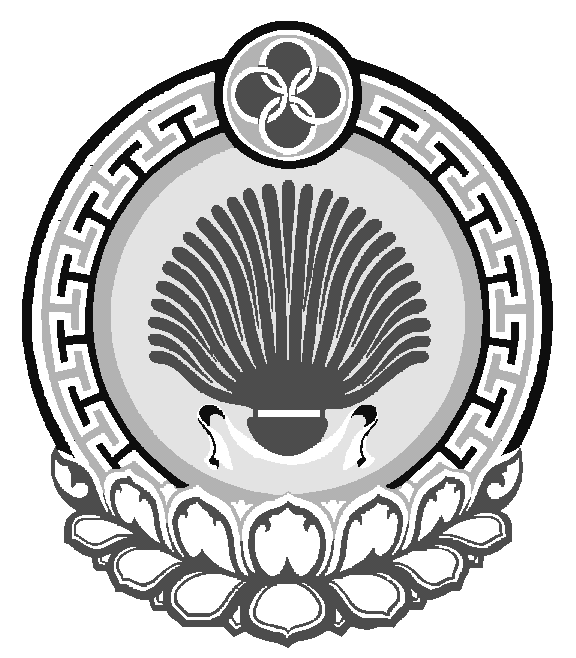 ЭСТО-АЛТАЙСКОЕ СЕЛЬСКОЕМУНИЦИПАЛЬНОЕ ОБРАЗОВАНИЕРЕСПУБЛИКИ КАЛМЫКИЯСОБРАНИЕ ДЕПУТАТОВ359026, Республика Калмыкия, с. Эсто-Алтай, ул. Карла МарксаИНН 0812900527, т. (84745) 98-2-41, e-mail: еsto-аltay@yandex.ru359026, Республика Калмыкия, с. Эсто-Алтай, ул. Карла МарксаИНН 0812900527, т. (84745) 98-2-41, e-mail: еsto-аltay@yandex.ru359026, Республика Калмыкия, с. Эсто-Алтай, ул. Карла МарксаИНН 0812900527, т. (84745) 98-2-41, e-mail: еsto-аltay@yandex.ruОб утверждении Перечня должностей, не относящихся к должностям муниципальной службы Эсто-Алтайского сельского муниципального образования Республики КалмыкияНаименование должностейГлава (ахлачи)Рабочий по благоустройству